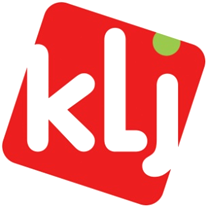 SeptemberOktoberOktoberOktoberNovemberNovemberNovember11  1  1  1  1  1  22  2  2  2  2  2  33   3   3   33344   4   4   4 4 4 55 5 5 5 5 5 6   6666667 7  7  7  77788 8 8 88899999991010101010  Wafelverkoop:  +12, +14 en +1610  Wafelverkoop:  +12, +14 en +1610  Wafelverkoop:  +12, +14 en +1611  11111111  Wafelverkoop:  -10 en +1011  Wafelverkoop:  -10 en +1011  Wafelverkoop:  -10 en +101212121212  12  12  1313  Vriendjesact.: +12, +14 en +1613  Vriendjesact.: +12, +14 en +1613  Vriendjesact.: +12, +14 en +1613  13  13  1414  Vriendjesact.: -10 en +1014  Vriendjesact.: -10 en +1014  Vriendjesact.: -10 en +1014  14  14  1515  15  15  15   15   15   16  Startactiviteit16  16  16  16 16 16 17 17   17   17   17171718  18   18   18   18181819   19 19 19 19  19  19  20   20202020202021 21  21  21  2121212222 22 22 2222222323232323 23 23 24  2424242424242525252525  Schaatsen25  Schaatsen25  Schaatsen2626 26 26 26  26  26  2727  Activiteit: +12, +14 en +1627  Activiteit: +12, +14 en +1627  Activiteit: +12, +14 en +1627  27  27  2828  Activiteit: -10 en +1028  Activiteit: -10 en +1028  Activiteit: -10 en +102828282929  29  29  29   29   29   30  Activiteit: voor iedereen30  30  30  30303031   31   31   DecemberDecemberJanuariJanuariJanuariFebruariFebruari111111 1 2  2  2222  Activiteit: +12, +14 en +162  Activiteit: +12, +14 en +163  3  3333  Activiteit: -10 en +103  Activiteit: -10 en +10444444  4  5   5   5  Activiteit: +12, +14 en +165  Activiteit: +12, +14 en +165  Activiteit: +12, +14 en +16556   6   6  Activiteit: -10 en +106  Activiteit: -10 en +106  Activiteit: -10 en +10667 7 777778  Sinterklaasact.: +12, +14 en +168  Sinterklaasact.: +12, +14 en +16888889  Sinterklaasact.: -10 en +109  Sinterklaasact.: -10 en +109999910  10  101010101011  11  111111111112121212121212131313131313   13   141414141414   14   15  Kerstmarkt JH De Zwik15  Kerstmarkt JH De Zwik15151515 15 16  16  16161616  Spaghettidag.16  Spaghettidag.17  17  17171717  Activiteit: -10 en +1017  Activiteit: -10 en +10181818181818 18 191919  Activiteit: +12, +14 en +1619  Activiteit: +12, +14 en +1619  Activiteit: +12, +14 en +1619  19  202020  Activiteit: -10 en +1020  Activiteit: -10 en +1020  Activiteit: -10 en +1020   20   21  21  21212121   21   22  Kerstactiviteit: +12, +14 en +1622  Kerstactiviteit: +12, +14 en +1622222222  Weekend: +12, +14 en +1622  Weekend: +12, +14 en +1623  Kerstactiviteit: -10 en +1023  Kerstactiviteit: -10 en +1023232323  Weekend: +12, +14 en +1623  Weekend: +12, +14 en +16242424242424  Weekend:  +12, +14 en +1624  Weekend:  +12, +14 en +16252525252525  25  2626262626262627  27  27272727   27   282828282828282929292929303030  30  30  313131   31   31   MaartAprilMeiMeiMeiMei11  1  1  1   1   22  2  2  223333334  4444  Activiteit: +12, +14 en +164  Activiteit: +12, +14 en +165  5555  Activiteit: -10 en +105  Activiteit: -10 en +1066  Activiteit: +12, +14 en +166  Activiteit: +12, +14 en +166  Activiteit: +12, +14 en +166  6  77  Activiteit: -10 en +107  Activiteit: -10 en +107  Activiteit: -10 en +107  7  88  8  8  889     Slaapfeestje: -109     9     9     9 9 10  Activ.:  +10, +12, +14 en +1610  10  10  10 10 11 11 11 11 11  11  12   12121212  12  13   13131313  13  14 14141414  14  15 15  15  15  15  15  1616  16  16  16161717171717 17 18  18181818  Infoavond kamp18  Infoavond kamp19  19191919  Eindactiviteit19  Eindactiviteit2020202020202121  21  21  21212222  22  22  222223  Filmavond:  +12, +14 en +16232323232324  Activiteit: -10 en +10242424242425  252525252526  26262626262727  Kidsboesboes + boesboesfuif27  Kidsboesboes + boesboesfuif27  Kidsboesboes + boesboesfuif272728 282828282829 29292929293030 30 30 3030313131JuniJuniJuliJuliJuliAugustusAugustus1111111222  2  2  223333333444    4    4    445555555666           6           6           667777777888   8   8   8899999991010101010101011111111111111121212  Begin kamp12  Begin kamp12  Begin kamp1212131313  13  13  131314141414141414151515   15   15   1515161616 16 16 1616171717 17 17 17171818181818181819191919191919202020  Einde kamp20  Einde kamp20  Einde kamp2020212121  21  21  212122222222222222232323   23   23   23232424242424242425252525252525262626262626262727272727272728282828282828292929 29 29 2929303030303030303131313131